DomestikaceDomestikace je postupné cílevědomé přetváření divoce žijících druhů organismů v druhy vhodné k chovu/pěstování. Některé druhy byly domestikovány už v dávné minulosti (před více jak 14 tisíci lety), některé druhy teprve v nedávno uplynulých desetiletích. V pracovním listu se zaměříme na vybrané domestikované druhy zvířat. Mějme ale na paměti, že proces domestikace se týká i druhů z rostlinné říše.Pracovní list je určen žákům druhého stupně základní školy. Pomocí něj (nebo některých vybraných úloh) může učitel na některé z hodin zoologie otevřít téma domestikace. Detailnější informace o vybraných domestikovaných druzích nabízí videa ČtEdu, viz níze.Koza domácí – domestikaceSkot domácí – domestikaceDomestikace koněPrase domácí – domestikaceOvce domácí – domestikacePes přítel člověkaKočka domácí - domestikace____________________________________________________Doplň větu:Mým oblíbeným domácím zvířetem je ……………………………………..………………………..protože: Jakékoli řešení této úlohy, obsahující zdůvodnění, je v pořádku. Učitel může poukázat na rozdíl mezi užitkovými domácími zvířaty a domácími mazlíčky atp.Spoj výraz v tabulce s jeho definicíOdhalte názvy domestikovaných zvířat, která se ukrývají ve větách:Šlape si na jazyk.Tak očkama koulel, že mu div nevypadla.Nekupte to sako za takovou cenu!Slávy lesk otvírá cestu od kdejakých dveří.U každého z výroků rozhodni, zda je pravdivý (P) nebo nepravdivý (N). .Kůn patří mezi sudokopytníky. NČertovské rohy se odvozují od těch kozích. PJalovice je označení březí krávy. NJudaismus a islám považují ovci za nečisté zvíře. NFCI je označení mezinárodní kynologické organizace. PVýroky výše, o kterých jsi rozhodl, že jsou nepravdivé, oprav tak, aby pravdivé byly.Kůň patří mezi lichokopytníky.Jalovice je označení mladé samice krávy před otelením.Judaismus a islám považují prase za nečisté zvíře.Co jsem se touto aktivitou naučil(a):………………………………………………………………………………………………………………………………………………………………………………………………………………………………………………………………………………………………………………………………………………………………………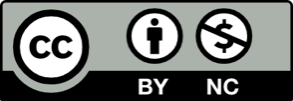 skopecvykastrovaný samec ovcevalachvykastrovaný samec koněkanecnevykastrovaný samec prasetehňupvykastrovaný samec kozyhřebecnevykastrovaný samec koněbýknevykastrovaný samec krávyvepřvykastrovaný samec praseteberannevykastrovaný samec ovcekozelnevykastrovaný samec kozyvůlvykastrovaný samec krávy